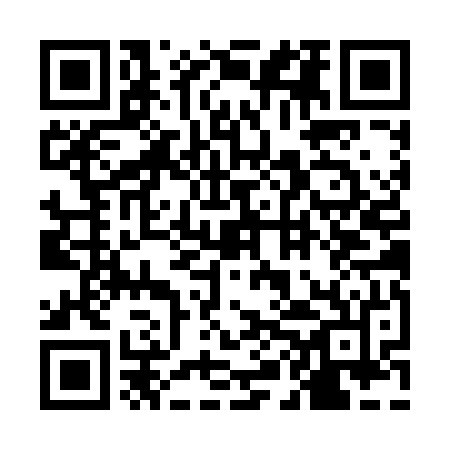 Prayer times for Sinnickson Landing, New Jersey, USAMon 1 Jul 2024 - Wed 31 Jul 2024High Latitude Method: Angle Based RulePrayer Calculation Method: Islamic Society of North AmericaAsar Calculation Method: ShafiPrayer times provided by https://www.salahtimes.comDateDayFajrSunriseDhuhrAsrMaghribIsha1Mon4:035:391:065:048:3310:092Tue4:045:391:065:048:3310:093Wed4:045:401:065:048:3310:084Thu4:055:401:075:048:3310:085Fri4:065:411:075:048:3310:076Sat4:075:411:075:048:3210:077Sun4:075:421:075:048:3210:068Mon4:085:431:075:048:3210:069Tue4:095:431:075:048:3110:0510Wed4:105:441:075:048:3110:0411Thu4:115:451:085:048:3010:0412Fri4:125:451:085:048:3010:0313Sat4:135:461:085:048:2910:0214Sun4:145:471:085:048:2910:0115Mon4:155:481:085:048:2810:0016Tue4:165:481:085:048:289:5917Wed4:175:491:085:048:279:5918Thu4:195:501:085:048:269:5819Fri4:205:511:085:048:269:5620Sat4:215:511:085:048:259:5521Sun4:225:521:085:048:249:5422Mon4:235:531:085:048:239:5323Tue4:245:541:095:038:239:5224Wed4:265:551:095:038:229:5125Thu4:275:561:095:038:219:5026Fri4:285:571:095:038:209:4827Sat4:295:571:095:038:199:4728Sun4:305:581:085:028:189:4629Mon4:325:591:085:028:179:4530Tue4:336:001:085:028:169:4331Wed4:346:011:085:018:159:42